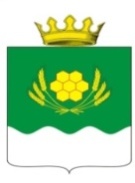 АДМИНИСТРАЦИЯ КУРТАМЫШСКОГО МУНИЦИПАЛЬНОГО ОКРУГА КУРГАНСКОЙ ОБЛАСТИПОСТАНОВЛЕНИЕот _____________ года № _____ г. КуртамышО проведении оценки последствий принятия решения о реконструкции, модернизации, об изменении назначения или о ликвидации объекта социальной инфраструктуры для детей, являющегося муниципальной собственностью  Куртамышского муниципального округа Курганской области, заключении муниципальной организацией Куртамышского муниципального округа Курганской области, образующей социальную инфраструктуру для детей, договора аренды, договора безвозмездного пользования закрепленных за ней объектов собственности, о реорганизации или ликвидации муниципальных организаций Куртамышского муниципального округа Курганской области, образующих социальную инфраструктуру для детей, за исключением муниципальной образовательной организации, а также о создании комиссии по оценке последствий принятия таких решений и подготовке указанной комиссией заключений В соответствии со статьей 13 Федерального закона от 24 июля 1998 года № 124-ФЗ «Об основных гарантиях прав ребенка в Российской Федерации», постановлением Правительства Российской Федерации от 24 июля 2023 года № 1194 «Об общих принципах проведения оценки последствий принятия решения о реконструкции, модернизации, об изменении назначения или о ликвидации объекта социальной инфраструктуры для детей, являющегося государственной или муниципальной собственностью, заключении государственной или муниципальной организацией, образующей социальную инфраструктуру для детей, договора аренды, договора безвозмездного пользования закрепленных за ней объектов собственности, об общих принципах проведения оценки последствий принятия решения о реорганизации или ликвидации государственной или муниципальной организации, образующей социальную инфраструктуру для детей, включая критерии этих оценок, а также об общих принципах формирования и деятельности комиссии по оценке последствий принятия таких решений», статьей 39 Устава Куртамышского муниципального округа Курганской области Администрация Куртамышского муниципального округа Курганской областиПОСТАНОВЛЯЕТ:Утвердить: Правила проведения оценки последствий принятия решения о реконструкции, модернизации, об изменении назначения или о ликвидации объекта социальной инфраструктуры для детей, являющегося муниципальной собственностью  Куртамышского муниципального округа Курганской области, заключении муниципальной организацией Куртамышского муниципального округа Курганской области, образующей социальную инфраструктуру для детей, договора аренды, договора безвозмездного пользования закрепленных за ней объектов собственности согласно приложению 1 к настоящему постановлению;Правила проведения оценки последствий принятия решения о реорганизации или ликвидации муниципальных организаций Куртамышского муниципального округа Курганской области, образующих социальную инфраструктуру для детей, за исключением муниципальной образовательной организации согласно приложению 2 к настоящему постановлению;Правила создания комиссии по оценке последствий принятия решения о реконструкции, модернизации, об изменении назначения или о ликвидации объекта социальной инфраструктуры для детей, являющегося муниципальной собственностью  Куртамышского муниципального округа Курганской области, заключении муниципальной организацией Куртамышского муниципального округа Курганской области, образующей социальную инфраструктуру для детей, договора аренды, договора безвозмездного пользования закрепленных за ней объектов собственности, а также о реорганизации или ликвидации муниципальных организаций Куртамышского муниципального округа Курганской области, образующих социальную инфраструктуру для детей, за исключением муниципальной образовательной организации, и подготовки указанной комиссией заключений согласно приложению 3 к настоящему постановлению.2.	Опубликовать настоящее постановление в информационном бюллетене «Куртамышский муниципальный округ: официально» и разместить на официальном сайте Администрации Куртамышского муниципального округа Курганской области.3.	Контроль за выполнением настоящего постановления возложить на заместителя Главы Куртамышского муниципального округа Курганской области по социальным вопросам.Глава Куртамышского муниципального округа Курганской области									А.Н. ГвоздевЛомцова Т.А.2-12-64 (доб. 3)Разослано по списку (см. на обороте)УКАЗАТЕЛЬ РАССЫЛКИ постановления Администрации Куртамышского муниципального округа Курганской области «О проведении оценки последствий принятия решения о реконструкции, модернизации, об изменении назначения или о ликвидации объекта социальной инфраструктуры для детей, являющегося муниципальной собственностью  Куртамышского муниципального округа Курганской области, заключении муниципальной организацией Куртамышского муниципального округа Курганской области, образующей социальную инфраструктуру для детей, договора аренды, договора безвозмездного пользования закрепленных за ней объектов собственности, о реорганизации или ликвидации муниципальных организаций Куртамышского муниципального округа Курганской области, образующих социальную инфраструктуру для детей, за исключением муниципальной образовательной организации, а также о создании комиссии по оценке последствий принятия таких решений и подготовке указанной комиссией заключений»Ломцова Т.А.21264 (доб. 3)08.12.2023Правилапроведения оценки последствий принятия решенияо реконструкции, модернизации, об изменении назначенияили о ликвидации объекта социальной инфраструктурыдля детей, являющегося муниципальной собственностью Куртамышского муниципального округа Курганской области, заключении муниципальной организацией Куртамышского муниципального округа Курганской области, образующей социальную инфраструктурудля детей, договора аренды, договора безвозмездногопользования закрепленных за ней объектов собственности1. Настоящие Правила устанавливают порядок проведения оценки последствий принятия решения о реконструкции, модернизации, об изменении назначения или о ликвидации объекта социальной инфраструктуры для детей, являющегося муниципальной собственностью Куртамышского муниципального округа Курганской области, заключении муниципальной организацией Куртамышского муниципального округа Курганской области, образующей социальную инфраструктуру для детей, договора аренды, договора безвозмездного пользования закрепленных за ней объектов собственности (далее соответственно – решение об использовании объекта социальной инфраструктуры, объект социальной инфраструктуры).2. Решение об использовании объекта социальной инфраструктуры принимается Администрацией Куртамышского муниципального округа Курганской области при наличии положительного заключения комиссии по оценке последствий принятия решения о реконструкции, модернизации, об изменении назначения или о ликвидации объекта социальной инфраструктуры для детей, являющегося муниципальной собственностью, заключении муниципальной организацией, образующей социальную инфраструктуру для детей, договора аренды, договора безвозмездного пользования закрепленных за ней объектов собственности, а также о реорганизации или ликвидации муниципальных организаций, образующих социальную инфраструктуру для детей, за исключением муниципальной образовательной организацией.3. Для проведения оценки последствий принятия решения об использовании объекта социальной инфраструктуры Администрация Куртамышского муниципального округа Курганской области до принятия решения об использовании объекта социальной инфраструктуры представляет в комиссию, указанную в пункте 2 настоящих Правил, предложение об использовании объекта социальной инфраструктуры с приложением необходимых документов, перечень которых устанавливается Администрацией Куртамышского муниципального округа Курганской области.Управляющий делами – руководитель аппаратаАдминистрации Куртамышского муниципального округаКурганской области									Г.В. БулатоваПравилапроведения оценки последствий принятия решенияо реорганизации или ликвидации муниципальных организаций Куртамышского муниципального округа Курганской области, образующих социальную инфраструктуру для детей, за исключением муниципальной образовательной организации1. Настоящие Правила устанавливают порядок проведения оценки последствий принятия решения о реорганизации или ликвидации муниципальных организаций Куртамышского муниципального округа Курганской области, образующих социальную инфраструктуру для детей, за исключением муниципальной образовательной организации.2. Решение о реорганизации или ликвидации муниципальных организаций, образующих социальную инфраструктуру для детей, за исключением муниципальной образовательной организации, принимается при наличии положительного заключения комиссии по оценке последствий принятия решения о реконструкции, модернизации, об изменении назначения или о ликвидации объекта социальной инфраструктуры для детей, являющегося муниципальной собственностью, заключении муниципальной организацией, образующей социальную инфраструктуру для детей, договора аренды, договора безвозмездного пользования закрепленных за ней объектов собственности, а также о реорганизации или ликвидации муниципальных организаций, образующих социальную инфраструктуру для детей, за исключением муниципальной образовательной организации.3. Для проведения оценки последствий принятия решения о реорганизации или ликвидации муниципальной организации, образующей социальную инфраструктуру для детей, за исключением муниципальной образовательной организации, Администрация Куртамышского муниципального округа Курганской области до принятия соответствующего решения представляет в комиссию, указанную в пункте 2 настоящих Правил, предложение о реорганизации или ликвидации муниципальной  организации, образующей социальную инфраструктуру для детей, за исключением муниципальной образовательной организации, с приложением необходимых документов, перечень которых устанавливается Администрацией Куртамышского муниципального округа Курганской области.Управляющий делами – руководитель аппаратаАдминистрации Куртамышского муниципального округаКурганской области									Г.В. БулатоваПравиласоздания комиссии по оценке последствий принятия решенияо реконструкции, модернизации, об изменении назначенияили о ликвидации объекта социальной инфраструктурыдля детей, являющегося муниципальной собственностью Куртамышского муниципального округа Курганской области, заключении муниципальной организацией Куртамышского муниципального округа Курганской области, образующей социальную инфраструктурудля детей, договора аренды, договора безвозмездногопользования закрепленных за ней объектов собственности,а также о реорганизации или ликвидации муниципальных организаций Куртамышского муниципального округа Курганской области, образующих социальную инфраструктуру для детей, за исключением муниципальной образовательной организации,и подготовки указанной комиссией заключений1.	Настоящие Правила устанавливают порядок создания комиссии по оценке последствий принятия решения о реконструкции, модернизации, об изменении назначения или о ликвидации объекта социальной инфраструктуры для детей, являющегося муниципальной собственностью Куртамышского муниципального округа Курганской области, заключении муниципальной организацией Куртамышского муниципального округа Курганской области, образующей социальную инфраструктуру для детей, договора аренды, договора безвозмездного пользования закрепленных за ней объектов собственности, а также о реорганизации или ликвидации муниципальных  организаций Куртамышского муниципального округа Курганской области, образующих социальную инфраструктуру для детей, за исключением муниципальной образовательной организации (далее - комиссия), и подготовки комиссией заключений.2.	Положение о комиссии и ее состав утверждаются Администрацией Куртамышского муниципального округа Курганской области, осуществляющей функции и полномочия учредителя муниципальных организаций, образующих социальную инфраструктуру для детей, в отношении которых рассматриваются вопросы о реорганизации или ликвидации, заключении муниципальной организацией, образующей социальную инфраструктуру для детей, договора аренды, договора безвозмездного пользования закрепленных за ней объектов собственности, а также функции и полномочия учредителя муниципальной организации, за которой на соответствующем вещном праве закреплен объект социальной инфраструктуры для детей, являющийся муниципальной собственностью, в отношении которого рассматривается вопрос о реконструкции, модернизации, об изменении назначения или о ликвидации.3.	Комиссия в своей работе руководствуется действующим законодательством Российской Федерации, Курганской области, нормативными правовыми актами  Куртамышского муниципального округа Курганской области, настоящими Правилами. Количество членов комиссии составляет 13 человек с учетом председателя комиссии. В состав комиссии входят председатель комиссии, заместитель председателя комиссии, секретарь комиссии и члены комиссии. Комиссия состоит из:1)	заместителя Главы Куртамышского муниципального округа Курганской области по социальным вопросам; 2)	 руководителя Финансового отдела Администрации Куртамышского муниципального округа Курганской области;3)	главного специалиста сектора правового обеспечения Администрации Куртамышского муниципального округа Курганской области;4)	руководителя Муниципального органа управления образованием «Отдел образования Администрации Куртамышского муниципального округа Курганской области» (далее – МОУО);5)	заместителя руководителя МОУО;6)	главного специалиста МОУО, курирующего вопросы дошкольного образования;7)	главного специалиста МОУО, курирующего вопросы общего образования;8)	главного экономиста МОУО; 9)	руководителя сектора по опеке и попечительству МОУО;10)	председателя Совета руководителей муниципальных образовательных организаций Куртамышского муниципального округа Курганской области;11)	руководителя реорганизуемой или ликвидируемой муниципальной образовательной организации Куртамышского муниципального округа Курганской области (далее – муниципальная образовательная организация);12)	представителя территориального отдела Федеральной службы по надзору в сфере защиты прав потребителей и благополучия человека по Курганской области (по согласованию);13)	депутата Думы Куртамышского муниципального округа Курганской области (при реорганизации или ликвидации муниципальной организации, образующей социальную инфраструктуру для детей, расположенной в сельской местности) (по согласованию).4.	Председателем комиссии является заместитель Главы Куртамышского муниципального округа Курганской области по социальным вопросам, заместителем председателя комиссии – руководитель МОУО; секретарем комиссии – заместитель руководителя МОУО. Руководство комиссией осуществляется председателем, в его отсутствие – заместителем председателя.Заседания комиссии проводятся по мере необходимости. Заседание комиссии считается правомочным, если на нем присутствует не менее половины ее состава.В целях принятия обоснованного и объективного решения для участия в заседаниях комиссии могут приглашаться эксперты и представители заинтересованных органов исполнительной власти. Члены комиссии, эксперты и представители заинтересованных органов исполнительной власти принимают участие в работе комиссии на добровольной и безвозмездной основе, по согласованию.Протокол заседания комиссии ведет секретарь.Решения комиссии принимаются простым большинством голосов членов комиссии. 5.	Комиссия осуществляет следующие функции:1)	проводит оценку последствий принятия решения о реконструкции, модернизации, об изменении назначения или о ликвидации объекта социальной инфраструктуры для детей, являющегося муниципальной собственностью, заключении муниципальной организацией, образующей социальную инфраструктуру для детей, договора аренды, договора безвозмездного пользования закрепленных за ней объектов собственности на основании критериев, указанных в статье 13 Федерального закона от 24 июля 1998 года № 124-ФЗ «Об основных гарантиях прав ребенка в Российской Федерации» (далее – Федеральный закон от 24 июля 1998 года № 124-ФЗ);2)	готовит заключение об оценке последствий принятия решения о реконструкции, модернизации, об изменении назначения или о ликвидации объекта социальной инфраструктуры для детей, являющегося муниципальной собственностью, заключении муниципальной организацией, образующей социальную инфраструктуру для детей, договора аренды, договора безвозмездного пользования закрепленных за ней объектов собственности;3)	проводит оценку последствий принятия решения о реорганизации или ликвидации муниципальной организации, образующей социальную инфраструктуру для детей, на основании критериев, указанных в статье 13 Федерального закона от 24 июля 1998 года № 124-ФЗ, за исключением муниципальной образовательной организации;4)	готовит заключение об оценке последствий принятия решения о реорганизации или ликвидации муниципальной организации, образующей социальную инфраструктуру для детей, за исключением муниципальной образовательной организации.6.	Комиссия проводит оценку последствий принятия решения о реконструкции, модернизации, об изменении назначения или о ликвидации объекта социальной инфраструктуры для детей, являющегося муниципальной собственностью, заключении муниципальной организацией, образующей социальную инфраструктуру для детей, договора аренды, договора безвозмездного пользования закрепленных за ней объектов собственности, а также о реорганизации или ликвидации муниципальных организаций, образующих социальную инфраструктуру для детей, за исключением муниципальной образовательной организации, на основании представленных Администрацией Куртамышского муниципального округа Курганской области, документов, перечень которых устанавливается Администрацией Куртамышского муниципального округа Курганской области.7.	Комиссия для выполнения возложенных на нее функций при решении вопросов, входящих в ее компетенцию, имеет право:1)	запрашивать документы, материалы и информацию, необходимые для принятия решения по рассматриваемым вопросам, и устанавливать сроки их представления;2)	создавать рабочие группы.8.	По итогам работы комиссии оформляется соответствующее заключение (положительное или отрицательное), которое подписывается участвующими в заседании членами комиссии.Член комиссии, не согласный с принятым решением, имеет право в письменной форме изложить свое особое мнение, которое прилагается к заключению комиссии.Указанное заключение подготавливается и оформляется комиссией в срок не более 20 рабочих дней со дня проведения заседания комиссии.9.	В заключении об оценке последствий принятия решения о реконструкции, модернизации, об изменении назначения или о ликвидации объекта социальной инфраструктуры для детей, являющегося муниципальной собственностью, заключении муниципальной организацией, образующей социальную инфраструктуру для детей, договора аренды, договора безвозмездного пользования закрепленных за ней объектов собственности указываются:1)	наименование муниципальной организации, за которой на соответствующем вещном праве закреплен объект социальной инфраструктуры для детей, являющийся муниципальной собственностью, предложенный к реконструкции, модернизации, изменению назначения или ликвидации, а также к передаче в аренду, безвозмездное пользование;2)	наименование объекта социальной инфраструктуры для детей, являющегося муниципальной собственностью, предлагаемого к реконструкции, модернизации, изменению назначения или ликвидации, а также к передаче в аренду, безвозмездное пользование;3)	предложение Администрации Куртамышского муниципального округа Курганской области о дальнейшем распоряжении объектом социальной инфраструктуры для детей, являющимся муниципальной собственностью, которое выносилось на заседание комиссии;4)	значения всех критериев, указанных в статье 13 Федерального закона от 24 июля 1998 года № 124-ФЗ, на основании которых оцениваются последствия реконструкции, модернизации, изменения назначения или ликвидации объекта социальной инфраструктуры для детей, являющегося муниципальной собственностью, а также последствия заключения договора аренды, договора безвозмездного пользования такого объекта;5)	решение комиссии.10.	В заключении об оценке последствий принятия решения о реорганизации или ликвидации муниципальных организаций, образующих социальную инфраструктуру для детей, за исключением муниципальной образовательной организации, указываются:1)	наименование муниципальной организации, образующей социальную инфраструктуру для детей, предлагаемой к реорганизации или ликвидации;2)	предложение Администрации Куртамышского муниципального округа Курганской области, о реорганизации или ликвидации муниципальной организации, образующей социальную инфраструктуру для детей, которое выносилось на заседание комиссии;3)	значения всех критериев, указанных в статье 13 Федерального закона от 24 июля 1998 года № 124-ФЗ, на основании которых оцениваются последствия реорганизации или ликвидации муниципальной организации, образующей социальную инфраструктуру для детей;4)	решение комиссии.11.	Заключения комиссии, предусмотренные подпунктами «2» и «4» пункта 5 настоящих Правил, размещаются на официальном сайте Администрации Куртамышского муниципального округа Курганской области, в информационно-телекоммуникационной сети «Интернет» с учетом требований законодательства Российской Федерации о государственной тайне.12. Комиссия дает отрицательное заключение (о невозможности принятия решения о реконструкции, модернизации, об изменении назначения или о ликвидации объекта социальной инфраструктуры для детей, являющегося муниципальной собственностью, заключении муниципальной организацией, образующей социальную инфраструктуру для детей, договора аренды, договора безвозмездного пользования закрепленных за ней объектов собственности) в случае, если по итогам проведенного анализа не достигнуто хотя бы одно из значений критериев, установленных Администрацией Куртамышского муниципального округа Курганской области.Комиссия дает отрицательное заключение (о невозможности принятия решения о реорганизации или ликвидации муниципальной организации, образующей социальную инфраструктуру для детей, за исключением муниципальной образовательной организации) в случае, если по итогам проведенного анализа не достигнуто хотя бы одно из значений критериев, установленных Администрацией Куртамышского муниципального округа Курганской области.13. Комиссия дает положительное заключение (о возможности принятия решения о реконструкции, модернизации, об изменении назначения или о ликвидации объекта социальной инфраструктуры для детей, являющегося муниципальной собственностью, заключении муниципальной организацией, образующей социальную инфраструктуру для детей, договора аренды, договора безвозмездного пользования закрепленных за ней объектов собственности) в случае, если по итогам проведенного анализа достигнуты все значения критериев, установленные Администрацией Куртамышского муниципального округа Курганской области.Комиссия дает положительное заключение (о возможности принятия решения о реорганизации или ликвидации муниципальной организации, образующей социальную инфраструктуру для детей, за исключением муниципальной образовательной организации) в случае, если по итогам проведенного анализа достигнуты все значения критериев, установленные Администрацией Куртамышского муниципального округа Курганской области.Управляющий делами – руководитель аппаратаАдминистрации Куртамышского муниципального округаКурганской области									Г.В. БулатоваОбщий отдел АдминистрацииКуртамышского муниципального округа Курганской области- 1МОУО «Отдел образования Администрации Куртамышского муниципального округа Курганской области»- 1Финансовый отдел Администрации Куртамышского муниципального округа Курганской области- 1Итого- 3ПРОЕКТ ПОДГОТОВЛЕН И ВНЕСЕН:МОУО «Отдел образования Администрации Куртамышского муниципального округа Курганской области»Руководитель МОУО «Отдел образования Администрации Куртамышского муниципального округа Курганской области»В.В. ПоказаньевПРОЕКТ СОГЛАСОВАН:Заместитель Главы Куртамышского муниципального округа Курганской области по социальным вопросам Н.В. БухалкоГлавный специалист общего отдела Администрации Куртамышского муниципального округа Курганской областиМ.А. КолупаеваГлавный специалист сектора правового обеспечения Администрации Куртамышского муниципального округа Курганской области С.В. КилязовУправляющий делами – руководитель аппаратаАдминистрации Куртамышского муниципального округа Курганской областиГ.В. БулатоваПриложение 1к постановлению Администрации Куртамышского муниципального округа          Курганской области от _______2023 г. № _____ «О проведении оценки последствий принятия решения о реконструкции, модернизации, об изменении назначения или о ликвидации объекта социальной инфраструктуры для детей, являющегося муниципальной собственностью  Куртамышского муниципального округа Курганской области, заключении муниципальной организацией Куртамышского муниципального округа Курганской области, образующей социальную инфраструктуру для детей, договора аренды, договора безвозмездного пользования закрепленных за ней объектов собственности, о реорганизации или ликвидации муниципальных организаций Куртамышского муниципального округа Курганской области, образующих социальную инфраструктуру для детей, за исключением муниципальной образовательной организации, а также о создании комиссии по оценке последствий принятия таких решений и подготовке указанной комиссией заключений»Приложение 2к постановлению Администрации Куртамышского муниципального округа          Курганской области от _______2023 г. № _____ «О проведении оценки последствий принятия решения о реконструкции, модернизации, об изменении назначения или о ликвидации объекта социальной инфраструктуры для детей, являющегося муниципальной собственностью  Куртамышского муниципального округа Курганской области, заключении муниципальной организацией Куртамышского муниципального округа Курганской области, образующей социальную инфраструктуру для детей, договора аренды, договора безвозмездного пользования закрепленных за ней объектов собственности, о реорганизации или ликвидации муниципальных организаций Куртамышского муниципального округа Курганской области, образующих социальную инфраструктуру для детей, за исключением муниципальной образовательной организации, а также о создании комиссии по оценке последствий принятия таких решений и подготовке указанной комиссией заключений»Приложение 3к постановлению Администрации Куртамышского муниципального округа          Курганской области от _______2023 г. № _____ «О проведении оценки последствий принятия решения о реконструкции, модернизации, об изменении назначения или о ликвидации объекта социальной инфраструктуры для детей, являющегося муниципальной собственностью  Куртамышского муниципального округа Курганской области, заключении муниципальной организацией Куртамышского муниципального округа Курганской области, образующей социальную инфраструктуру для детей, договора аренды, договора безвозмездного пользования закрепленных за ней объектов собственности, о реорганизации или ликвидации муниципальных организаций Куртамышского муниципального округа Курганской области, образующих социальную инфраструктуру для детей, за исключением муниципальной образовательной организации, а также о создании комиссии по оценке последствий принятия таких решений и подготовке указанной комиссией заключений»